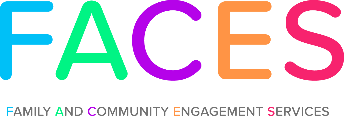 CANVAS Video Titles Canvas LMS: What is  Canvas? An Introduction for  Parents Canvas LMS: Canvas  Observer- Account  Registration and Student  Pairing Canvas LMS: Canvas  Observer- Canvas Parent  AppCanvas LMS: Canvas  Overview for Observers GOOGLE Video TitlesGoogle Meet Basics for FamiliesGoogle Classroom Basics for FamiliesGENERAL DISTANCE EDUCATION Video TitlesDistance Education:  Vocabulary and Terminology Chromebook Basics for Families How to Login to Clever To utilize one link to share with parents, please use  ​https://bit.ly/facesuflonline​ as this will take parents to all  videos through the FACES website. DISTANCE EDUCATION: CHROMEBOOK BASICShttps://www.youtube.com/playlist?list=PL2wPxD7KJisHqqx70pCNTZUtwhXY2THwT